DOKUMENTASI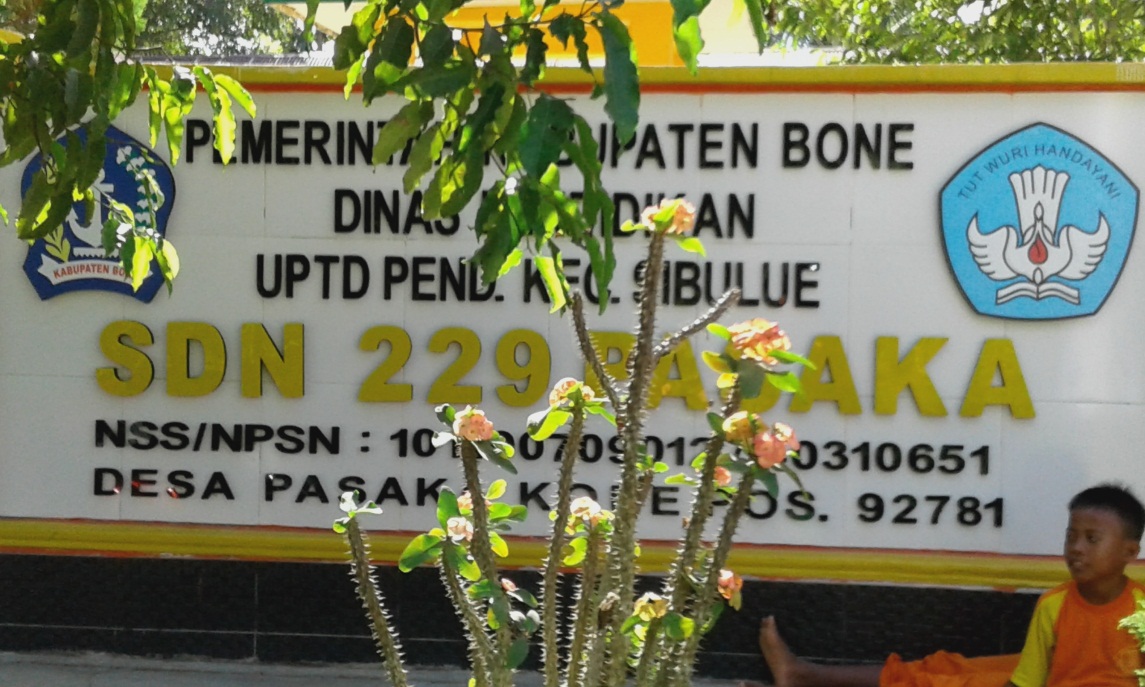 (Lokasi Penelitian SDN 299 Pasaka)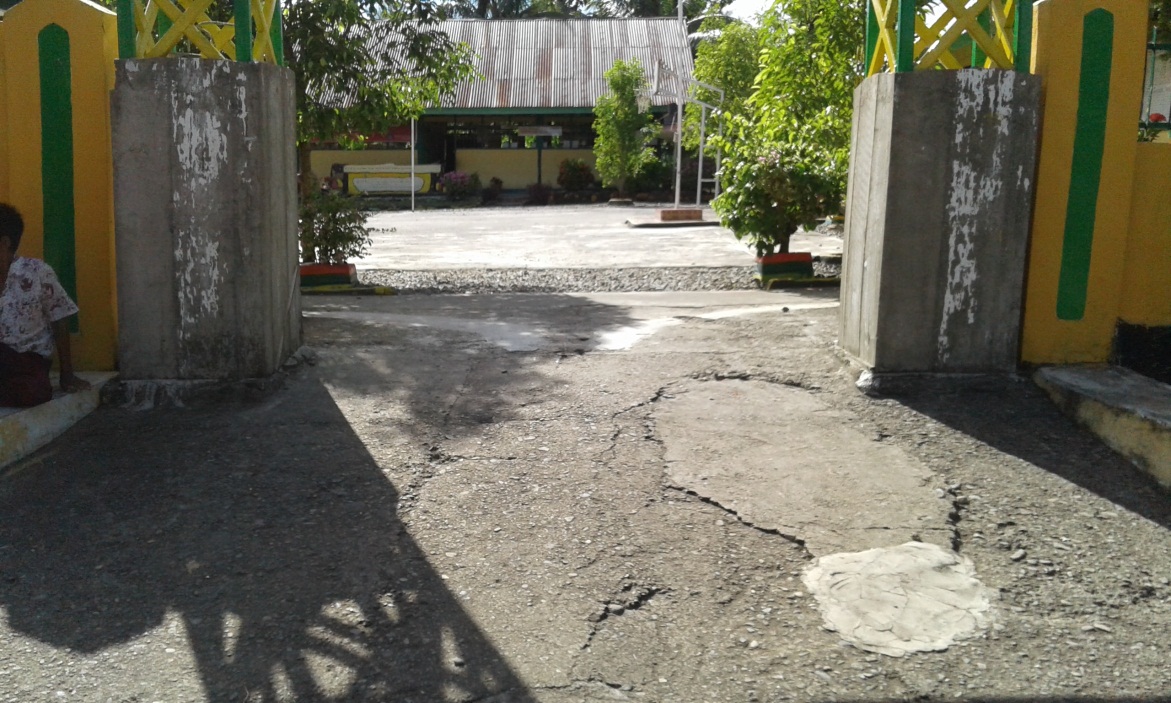 (Lokasi Penelitian SDN 299 Pasaka)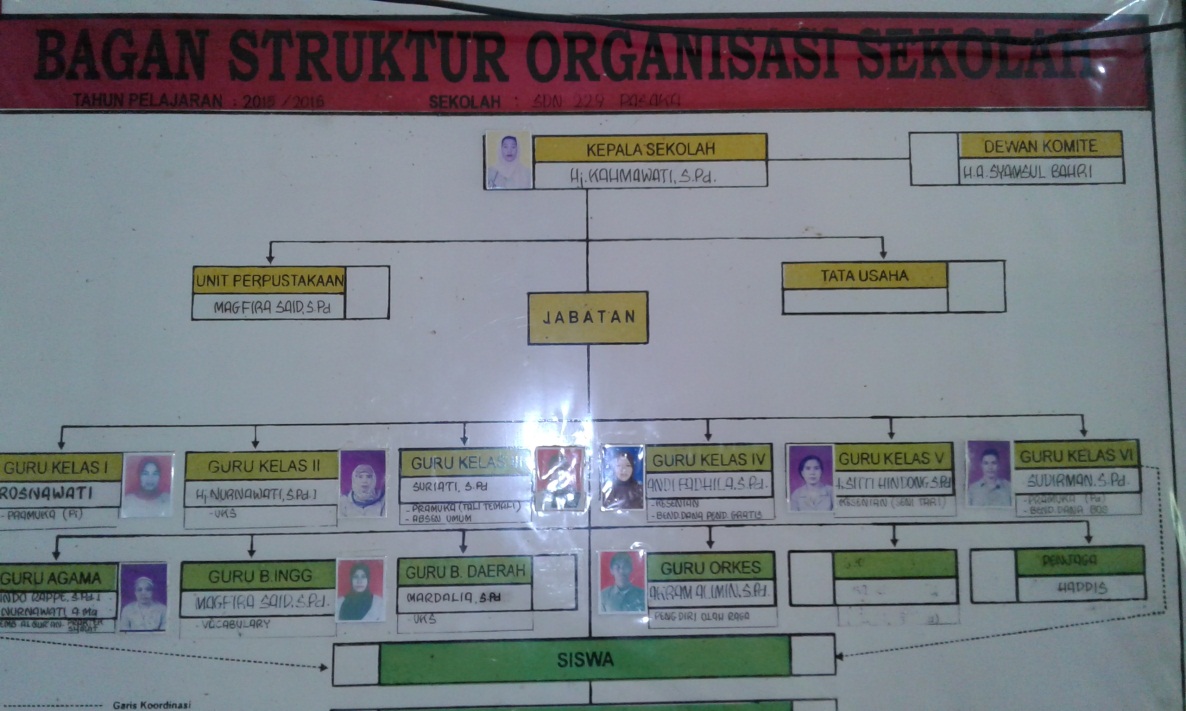 (Bagan Struktur organisasi SDN 299 Pasaka)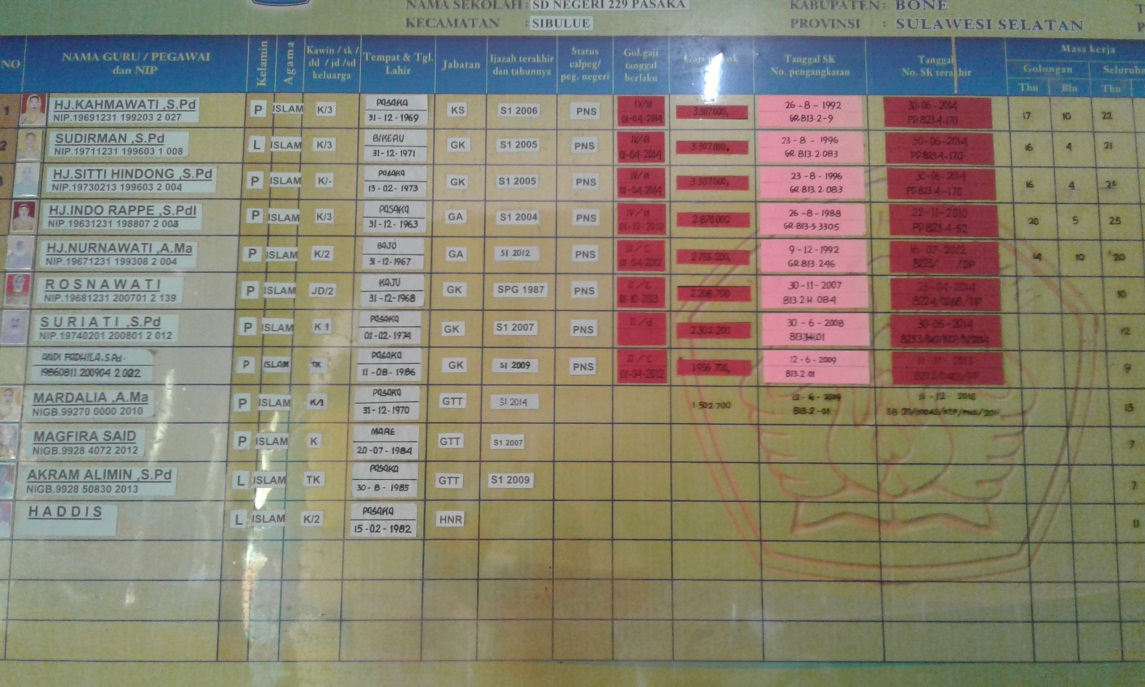 (Daftar Nama guru dan pegawai di SDN 299 Pasaka) 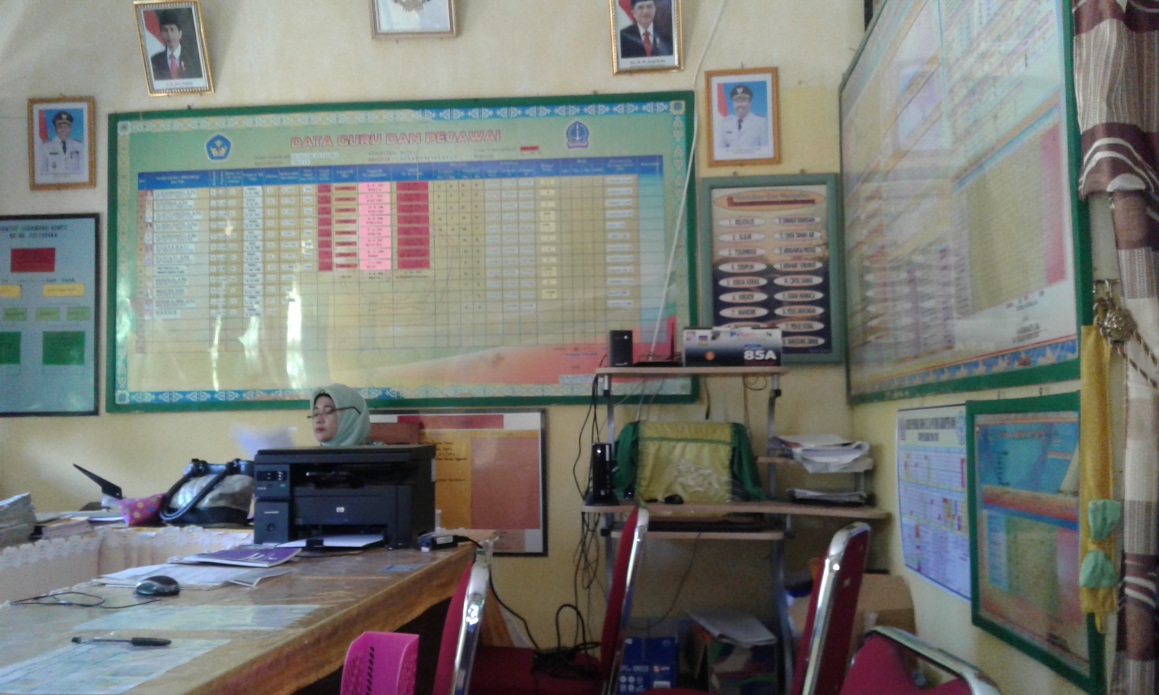 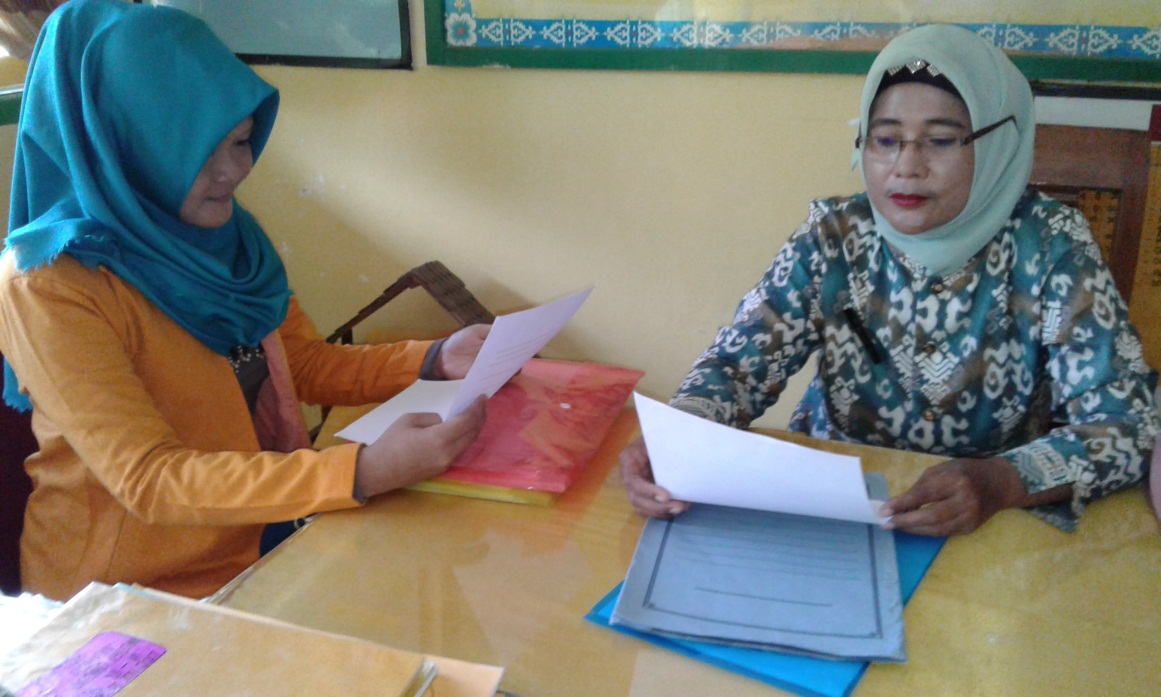 (wawancara bersama kepala sekolah)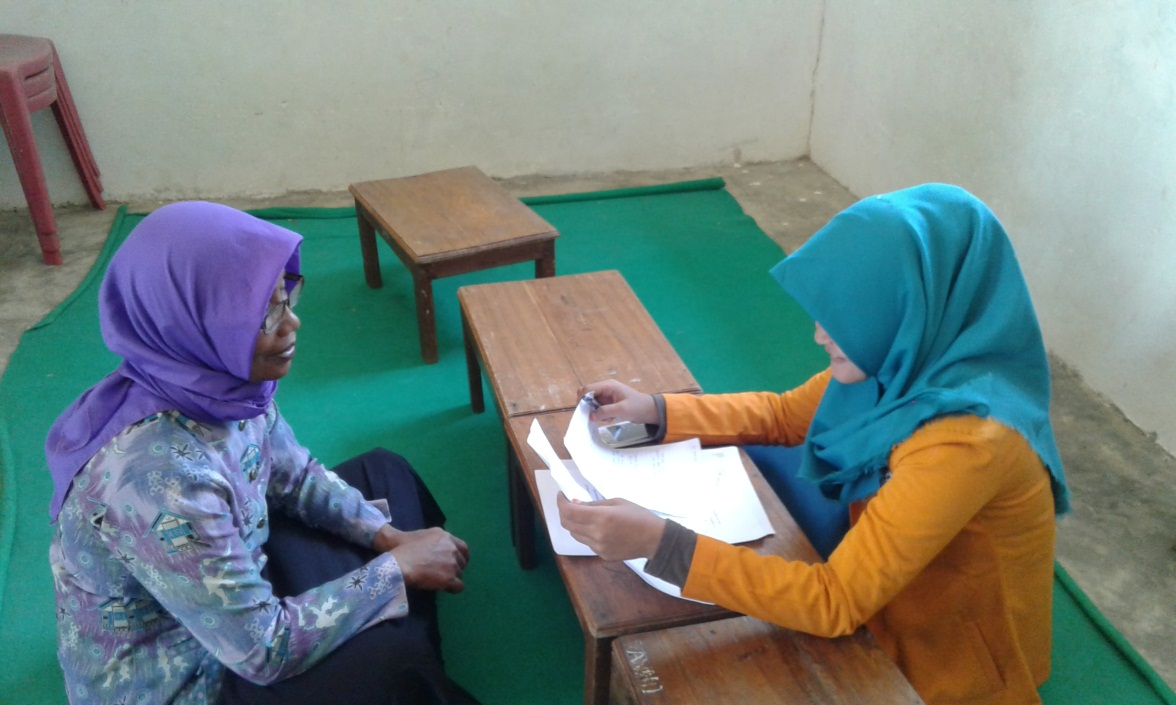 ( wawancara dengan salah satu guru kelas) 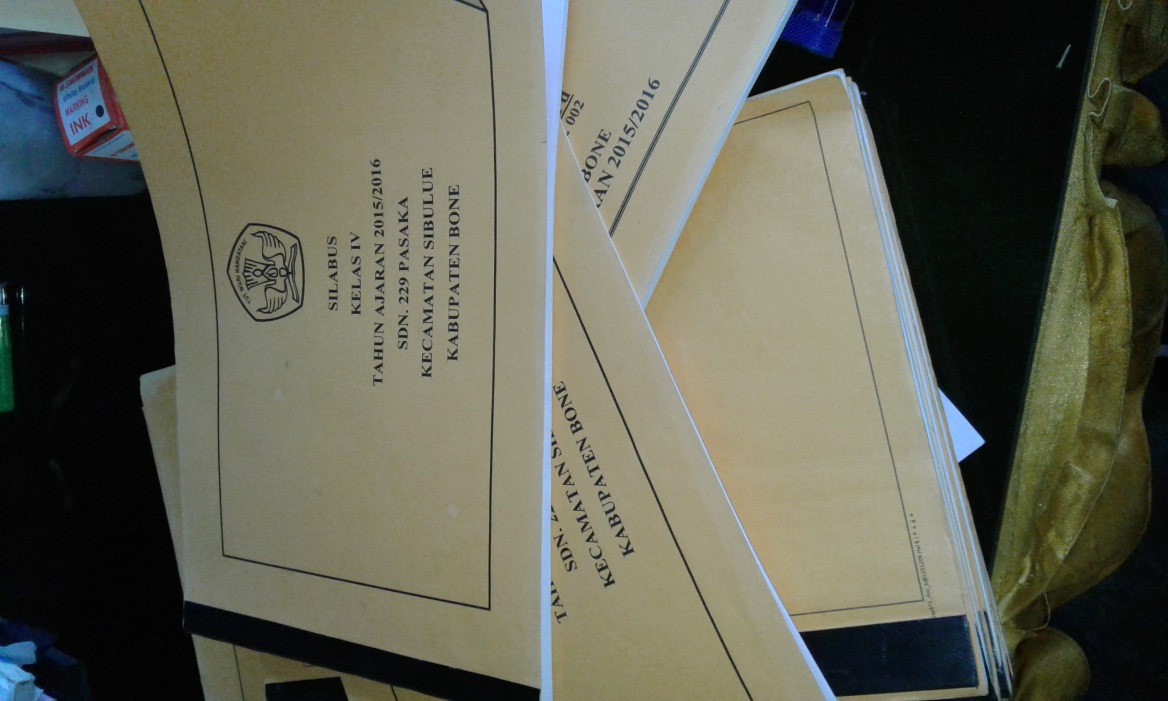 (silabus dan rpp )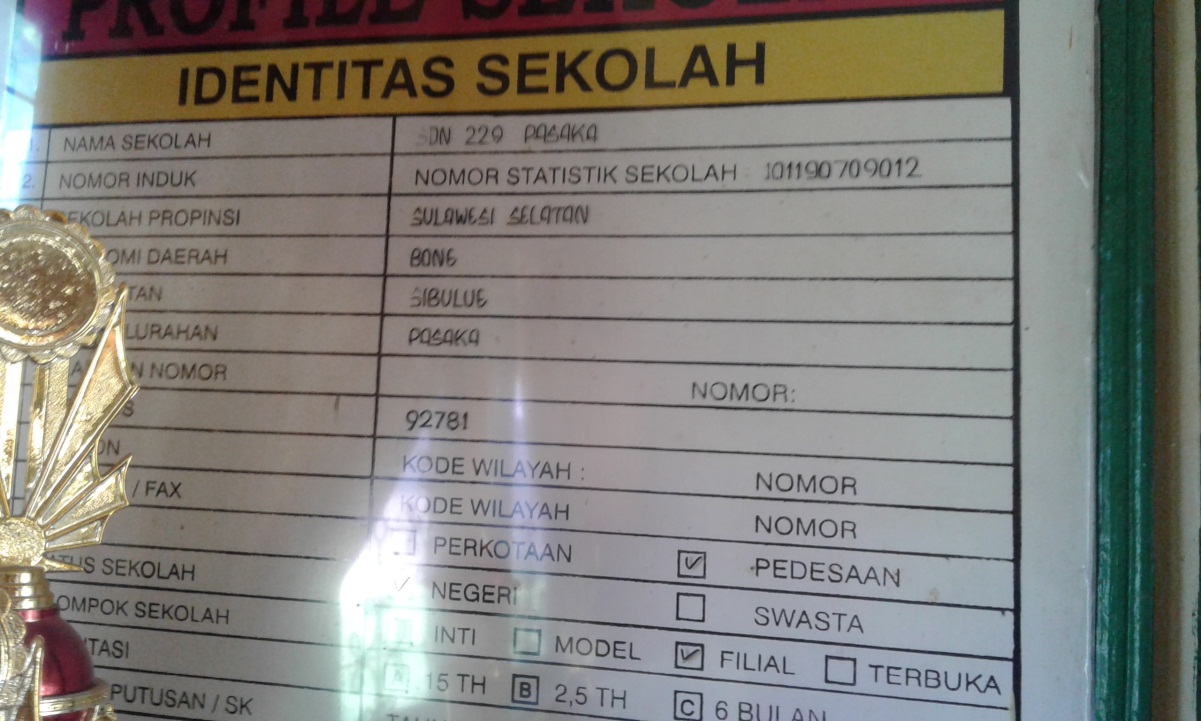 ( profi sekolah SDN 299 Pasaka)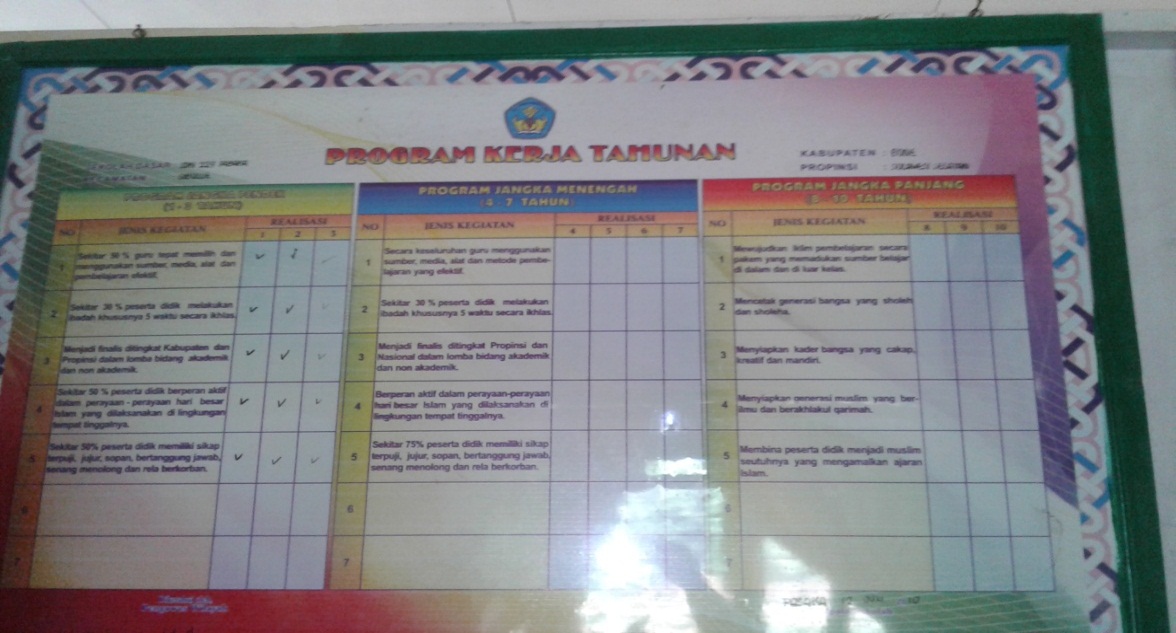 ( program kerja tahunan)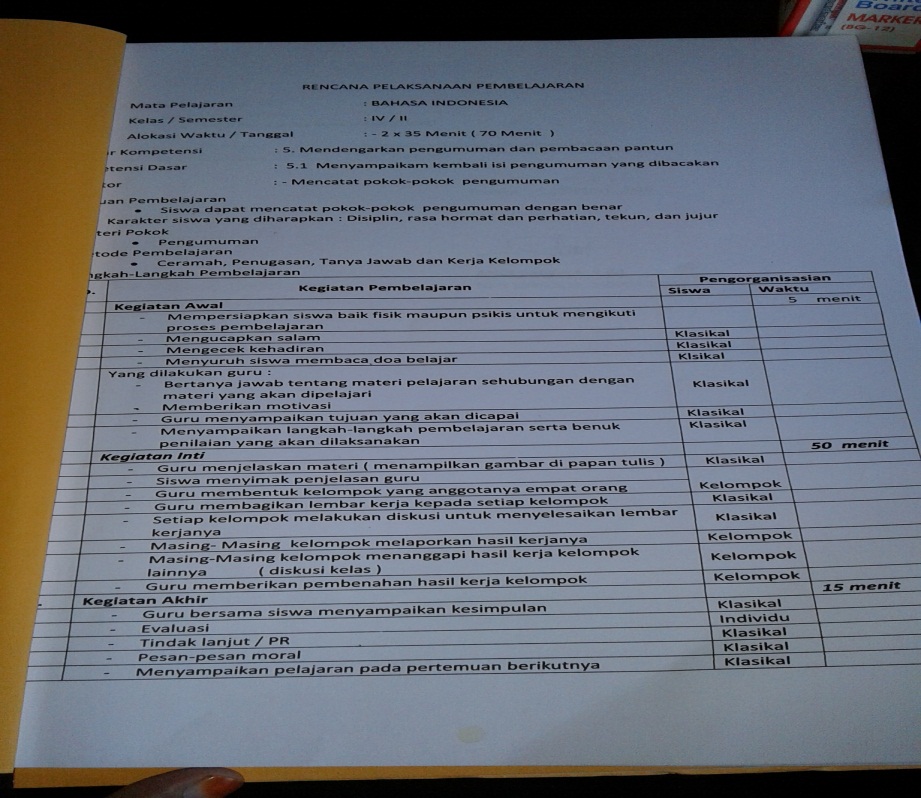 (Rencana Pelaksanaan Pembelajaran )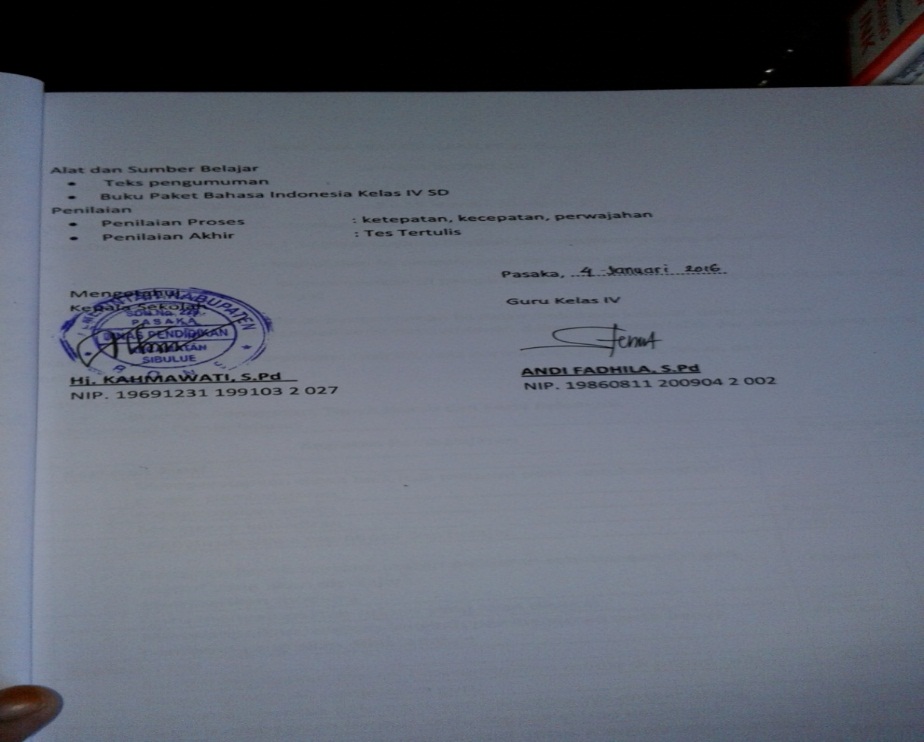 ( Rencana Pelaksanaan pembelajaran)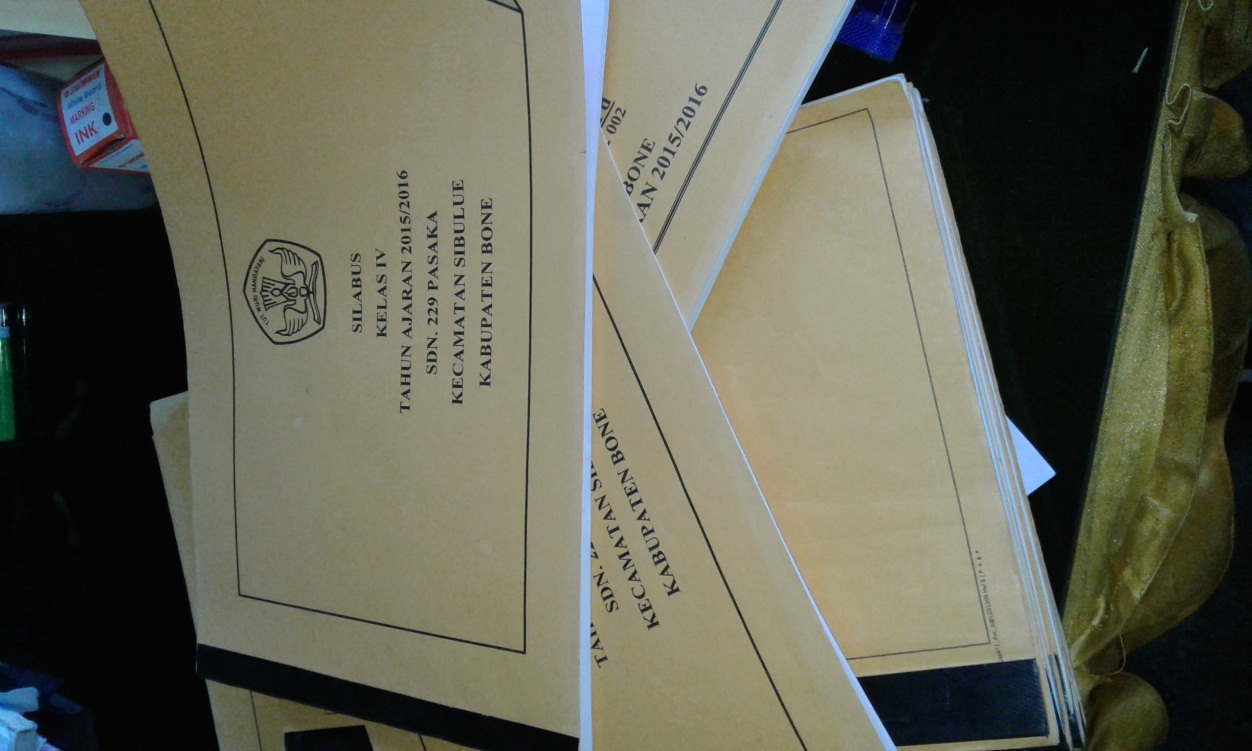 ( Dokumen Pembelajaran)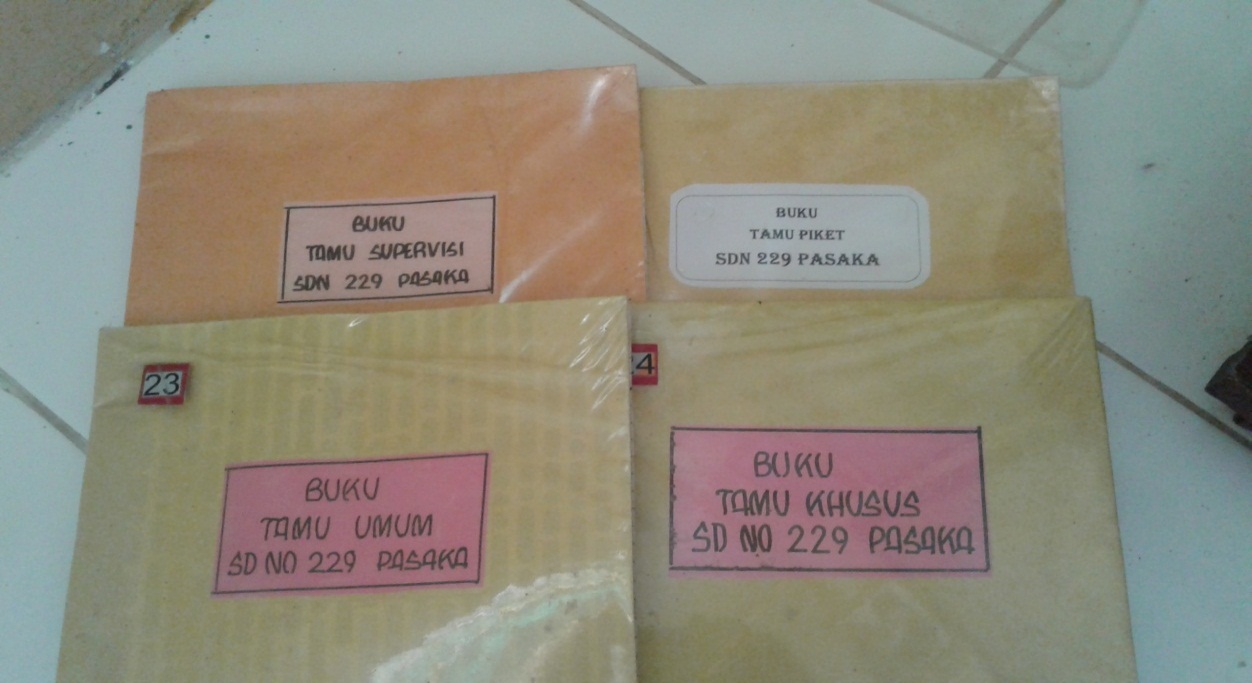 ( Administrasi Sekolah)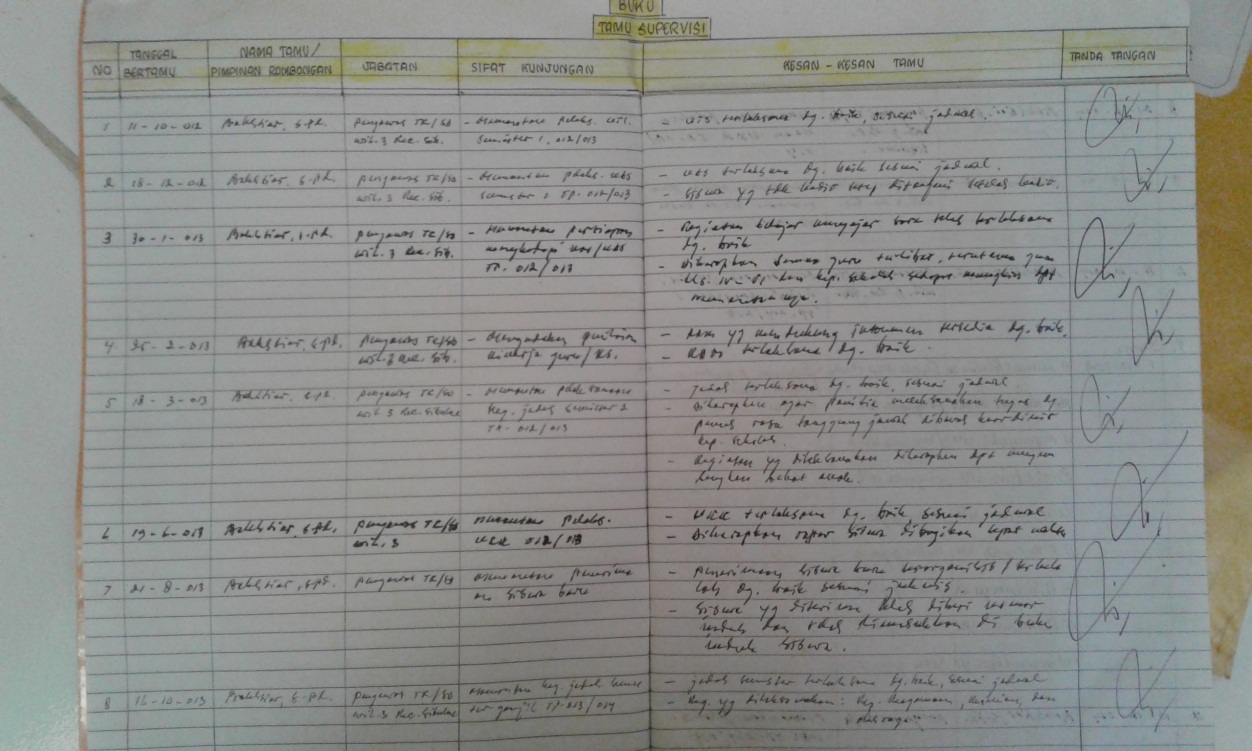 ( Buku Tamu Supervisi)